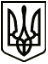 МЕНСЬКА МІСЬКА РАДАВИКОНАВЧИЙ КОМІТЕТРІШЕННЯ23 листопада 2021 року	м. Мена	№ 349Про погодження Програми відшкодування пільг з послуг зв’язку та компенсаційних виплат за пільговий проїзд залізничним транспортом жителів Менської міської територіальної громади на 2022-2024 роки	З метою покращення соціального захисту окремих категорій громадян – жителів Менської міської територіальної громади, що мають пільги з оплати послуг зв’язку та пільги на проїзд залізничним транспортом приміського сполучення відповідно до чинного законодавства України, керуючись ст.52 Закону України «Про місцеве самоврядування в Україні», виконавчий комітет Менської міської радиВИРІШИВ:Погодити проєкт Програми відшкодування пільг з оплати послуг зв’язку та компенсаційних виплат за пільговий проїзд залізничним транспортом жителів Менської міської територіальної громади на 2022 - 2024 роки (далі Програма), що додається.Подати проект вказаної Програми для розгляду на сесію міської ради.  Контроль за виконанням цього рішення покласти на заступника міського голови з питань діяльності виконавчих органів ради В.В.Прищепу.Міський голова	       Геннадій ПРИМАКОВ